Publicado en Donostia-San Sebastián el 01/12/2023 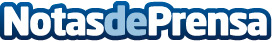 El COEGI acoge este lunes la charla "Polineuropatía post-quimioterapia: ¿Qué es y qué podemos hacer?"Será impartida en formato presencial y online, el lunes 4 de diciembre a las 17:00 horas, por el fisioterapeuta Mario Pellico y la residente de último curso de oncología, Marina CrespoDatos de contacto:Colegio de Enfermería Gipuzkoa ComunicaciónColegio de Enfermería Gipuzkoa Comunicación943223750Nota de prensa publicada en: https://www.notasdeprensa.es/el-coegi-acoge-este-lunes-la-charla Categorias: Nacional Medicina País Vasco Fisioterapia Servicios médicos http://www.notasdeprensa.es